BEUMER Group: Bodo Schlenker ist neuer Divisional Director Software SolutionsStrategisch die Datenflut bändigenSeit April 2021 ist Bodo Schlenker Divisional Director Software Solutions bei der BEUMER Group. Der studierte Informatiker kann auf eine langjährige und umfassende Erfahrung zurückgreifen. Damit wird er den Bereich Software Solutions auf die stets wachsenden Marktanforderungen hinsichtlich digitaler Angebote strategisch ausrichten, um Mehrwert durch smarte Softwarelösungen mit höchstem Qualitätsanspruch, Innovationsantrieb und Sinn für Nachhaltigkeit zu schaffen.Nach dem Studium begann Schlenker seine Laufbahn bei einem Softwarehaus für Automatisierung und Lagerverwaltungssysteme. In der Folge wirkte er bei einem international tätigen Spezialisten für automatisierte Intralogistiksysteme, wo er als Director zuletzt die Produktentwicklung und das operative Geschäft für Logistiksoftware entwickelte und leitete. In einer weiteren Station führte Schlenker als Senior Director die Corporate Product Strategy eines der führenden Hersteller und Anbieter für Gabelstapler und Lagertechnik sowie Supply-Chain-Lösungen.Die BEUMER Group setzt damit einen strategischen Fokus auf innovative Softwarelösungen, moderne IT-Architektur, Konnektivität und Big Data und besetzt damit die Technologie-Trendthemen der kommenden Jahre. Im Zusammenspiel mit allen Geschäftsfeldern für die verschiedenen Branchen verstärkt die BEUMER Group ihre Kompetenz in der Digitalisierung. Ziel ist es, bestmögliche Ergebnisse bei der Optimierung der Kundenprozesse etwa im E-Commerce, im KEP-Bereich oder auch bei der Gepäcksortierung in Flughäfen zu erreichen. Mit der besonderen Fähigkeit, durch Konnektivität und Data Analytics die physische mit der digitalen Welt zu verbinden und zu vernetzen sowie eine durchgängige Material- und Datenverfolgung sicherzustellen, will die BEUMER Group bei Themen der ganzheitlichen Systemoptimierung, des verbesserten Nutzererlebnisses, der Präventivwartung und dem Active Asset Management Maßstäbe setzen.2.034 Zeichen (inkl. Leerzeichen)Meta Title: BEUMER Group: Bodo Schlenker ist neuer Divisional Director Software SolutionsMeta Description: Bodo Schlenker ist neuer Divisional Director Software Solutions bei der BEUMER Group. Der Systemanbieter will mit ihm den Bereich Software Solutions auf die stets wachsenden Marktanforderungen hinsichtlich digitaler Angebote strategisch ausrichten.Keywords: Bodo Schlenker; BEUMER Group; Divisional Director Software Solutions; Software Solutions; LogistiksoftwareSocial Media: Seit April 2021 ist Bodo Schlenker Divisional Director Software Solutions bei der BEUMER Group. Der studierte Informatiker kann auf eine langjährige und umfassende Erfahrung zurückgreifen. Damit wird er den Bereich Software Solutions auf die stets wachsenden Marktanforderungen hinsichtlich digitaler Angebote strategisch ausrichten, um Mehrwert durch smarte Softwarelösungen mit höchstem Qualitätsanspruch, Innovationsantrieb und Sinn für Nachhaltigkeit zu schaffen.Bildunterschrift: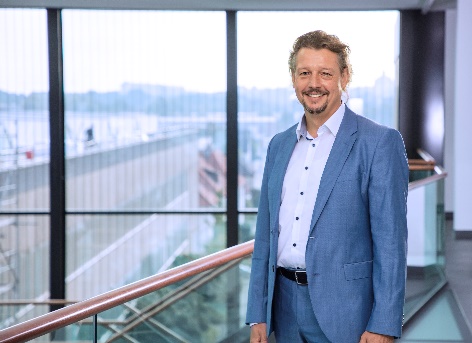 Bodo Schlenker ist neuer Divisional Director Software Solutions bei der BEUMER Group.Foto: BEUMER Group GmbH & Co. KG
Das hochaufgelöste Bildmaterial finden Sie hier zum Download.Die BEUMER Group ist ein international führender Hersteller von Intralogistiksystemen in den Bereichen Fördern, Verladen, Palettieren, Verpacken, Sortieren und Verteilen. Mit 4.500 Mitarbeitern erwirtschaftet die BEUMER Group einen Jahresumsatz von etwa 950 Millionen Euro. Die BEUMER Group und ihre Gruppengesellschaften und Vertretungen bieten ihren Kunden weltweit hochwertige Systemlösungen sowie ein ausgedehntes Customer-Support-Netzwerk in zahlreichen Branchen, wie Schütt- und Stückgut, Nahrungsmittel/Non-food, Bauwesen, Versand, Post und Gepäckabfertigung an Flughäfen.Mehr Informationen unter: www.beumer.com